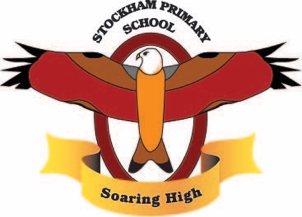 Teaching Assistant – Person specificationForms of assessment seen: Visit to school     Application form      Interview panel     group activity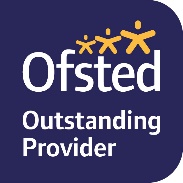 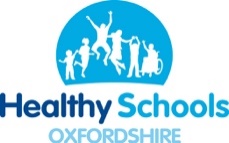 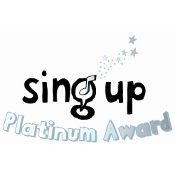 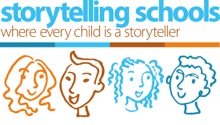 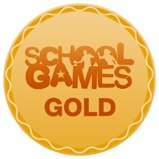 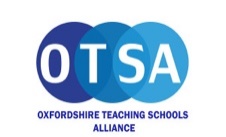 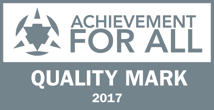 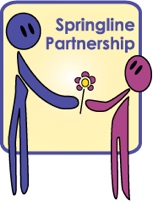 EssentialDesirableQualificationsGood general educationGCSE Grade C in at least 3 subjects including Maths     and EnglishFurther professional qualification, e.g. NVQ3 in Teaching and LearningSafeguarding awarenessTeam Teach trainingFirst aid, safeguarding and additional relevant primary education trainingExperienceWorking with or, caring for children or adultsExperience of working with children behavioural and emotional needsA good understanding of supporting mental health and wellbeing within schools Experience of supporting individual children with specific learning needs such as children on the autistic spectrum and children with attachment difficulties. Experience of contributing to Behaviour plans and ECHPsSkillsAbility to work and effectively communicate with young childrenBe able to take a sensitive and diplomatic approach in difficult situations Ability to communicate well with adults and parentsExcellent teamwork and organisational skillsEffective use of ICTAbility to use a variety of different behaviour management strategies Personal qualitiesHaving honesty and integrityConscientious and hardworkingFace challenges calmly and confidentlyOptimistic and positive attitudesDemonstrate empathy and understanding     of childrenFlexible approach to working in order to meet changing demandsWillingness to take on training Ability to stay positive when faced with difficult situationsOther requirementsWork positively as part of a teamFully engage in all school policies linked to safeguarding, behaviour and the general ethos of the school.Use time effectively and plan activities for children, sometimes on a 1:1 basis